StudiehandleidingCursus Herregistratie in het kader van de wet BIGHogeschool LeidenPost-HBO fysiotherapieMei 2018- Oktober 2018Herregistratie in het kader van de wet BIGAuteurs/samenstellersHanzehogeschool Groningen:E. Visser FTM.W. van Ittersum FT, PhDJ.P. Landsman FT, MBAS. Bunt FT, MScHogeschool Leiden:E.Hurkmans FT, PhDP. van Schie FTDrs. J. Van der Veen FTR. van Leeuwen FTIn opdracht van het StudieRichtings Overleg Fysiotherapie (SROF)CursusaanbiederCopyright © 2012, StudieRichtings Overleg Fysiotherapie (SROF)Alle rechten voorbehouden. Niets uit deze uitgave mag worden verveelvoudigd, opgeslagen in een geautomatiseerd gegevensbestand of openbaar gemaakt in enige vorm of op enige wijze, hetzij elektronisch, mechanisch, door fotokopieën, opnamen of op enige andere manier, zonder voorafgaande toestemming van de voorzitter.Inhoudsopgave:1. Inleiding								42. Inhoudelijke focus							52.1 Individuele accenten						52.2 Eigen werkplek						53. Werkvormen							7	3.1 Zelfstudie							7	3.2 Responsiecollege						7	3.3 Computerpracticum						7	3.4 Vaardigheidstrainingen					7	3.5 Journalclub							7	3.6 Werkgroep							8	3.7 Intervisie							84. Toetsing								9	4.1 Portfolio							9	4.1.1 Onderdelen portfolio					95. Aanbevolen literatuur						116. Docenten								117. Digitale leeromgeving						118. Leerdoelen							129. Informatie Module I						139.1 Programma Module I						1410. Informatie module II						2310.1 Programma module II					241. InleidingIn dit document is het scholingsaanbod beschreven dat ontwikkeld is met het oog op de periodieke registratie wet BIG van fysiotherapeuten. Dit scholingsaanbod sluit aan bij de eisen die gesteld zijn in het wettelijk kader en is gebaseerd op het Beroepsprofiel Fysiotherapeut van het KNGF (2014). In essentie gaat het bij de periodieke registratie door scholing om een bevestiging van de bevoegdheid van fysiotherapeut op het eindniveau van de initiële opleiding.Het scholingsaanbod is afgestemd op de competenties van het domein fysiotherapie en landelijk herkenbaar als aanbod van de opleidingen fysiotherapie die samenwerken in het studierichtingsoverleg fysiotherapie (SROF). Het scholingsaanbod stelt fysiotherapeuten, die al wat langer uit de directe beroepsuitoefening zijn of fysiotherapeuten die onvoldoende werkuren hebben gemaakt, in de gelegenheid om in aanmerking te komen voor periodieke herregistratie of om hun periodieke registratie te continueren. Van de cursist wordt verwacht dat hij tijdens het scholingstraject (deels) als fysiotherapeut werkzaam is in de praktijk. Ook al bestaat de scholing uit twee modulen, de inhoud van de scholing wordt als een geheel gezien. Er worden vijf thema’s behandeld waarvan in module 1 de diagnostische invalshoek (screening en fysiotherapeutische diagnostiek), en in module 2 de therapeutische invalshoek (fysiotherapeutisch behandelen) aan bod komt.De thema’s zijn:Dag 1 en 6: Algemeen/portfolioDag 2 en 7: A-specifieke lage rugklachten Dag 3 en 8: Neurologie – CVA/ Hart-Long-VatenDag 4 en 9: Heup/Knie artroseDag 5 en 10: Neurologie – Parkinson 2. Inhoudelijke focus In de scholing staat het gefundeerd methodisch handelen van de fysiotherapeut centraal. Onder methodisch handelen wordt verstaan: doelgericht, systematisch, bewust en procesmatig handelen. Hiermee wordt het fysiotherapeutisch handelen ook effectief en efficiënt. De fysiotherapeut is in staat zijn handelen–met name aannames, keuzes, uitvoering en aanpassingen-te expliciteren en te legitimeren. Zowel ten overstaan van de cliënt als overige professionals (bv verwijzend arts, paramedisch collega bij overdracht). De fysiotherapeut lost op systematische wijze klinische problemen op. Daarbij wordt gebruik gemaakt van verschillende oplossingsstrategieën. Hiertoe zet de fysiotherapeut o.a. klinimetrie in en interpreteert de uitkomsten daarvan, zowel in de diagnostische fase als ter evaluatie van de voortgang in de behandelfase. Het klinisch redeneren en legitimeren doet de fysiotherapeut volgens best beschikbare wetenschappelijk bewijs. Daarmee handelt de fysiotherapeut volgens het concept “Evidence Based Practice” (EBP). Methodisch handelen, klinisch redeneren, EBP en klinimetrie vormen een wezenlijk bestanddeel van beide kerncompetenties en maken daarom deel uit van het scholingsprogramma. Tijdens de scholing wordt het evidence based handelen gerelateerd aan cliëntproblematiek waarvoor richtlijnen zijn en voor cliëntproblematiek waarvoor geen richtlijnen beschikbaar zijn. Het kritisch beschouwen van richtlijnen als ook het zoeken van evidentie via de literatuur voor keuzes die niet in een richtlijn zijn vastgelegd, vormen onderdeel van de scholing. Bovenstaande betekent dat de cursus met name op theoretische basis is geschoeid. Praktische vaardigheden zullen slechts terloops aan bod komen. Er wordt van uit gegaan dat de cursist zijn praktisch handelen met name leert en oefent in de praktijk/stage.2.1 Individuele accenten binnen het scholingsprogrammaElke fysiotherapeut heeft specifieke, individuele kennislacunes en leerbehoeftes die bijvoorbeeld samenhangen met de context waarin iemand het beroep heeft uitgeoefend. Het is ondoenlijk om individuele leertrajecten aan te bieden. Daar komt bij dat de cursus, qua inhoud, moet voldoen aan de afspraken die landelijk zijn gemaakt. Onderwijs op maat, gericht op de individuele behoeften van de cursisten, kan derhalve slechts beperkt gerealiseerd worden. Daar komt bij dat de ervaring leert dat het individuele instapniveau zeer divers is. Ook dat maakt een individuele benadering niet mogelijk.Desalniettemin is er op verschillende manieren rekening gehouden met de individuele leerbehoeften van de fysiotherapeuten die deze scholing volgen. Op deze manier kan de fysiotherapeut zelf de scholing zo goed mogelijk afstemmen op de eigen behoeften, dus zoveel mogelijk op maat maken.  De fysiotherapeut bereidt de bijeenkomsten actief voor door geschikte eigen cliëntsituaties of andere werkervaringen te selecteren, als oefensituaties in te brengen en de kwaliteit van het beroepsmatig handelen te verbeteren.  De fysiotherapeut gebruikt tijdens de scholing en bij het opbouwen van het portfolio de eigen werkplek als leersituatie. In die zin is de scholing dus ook een leerwerktraject waarbij de fysiotherapeut het eigen werk gericht benut om aan de betreffende competenties te werken. 2.2 Eigen werkplekHet aantonen van de competenties vereist fysiotherapeutisch handelen. Dat betekent dat het voldoen aan de criteria niet mogelijk is zonder dat de fysiotherapeut ten tijde van de scholing beschikt over een werkplek waarin cliënten worden behandeld en begeleid. De instapeis voor scholing is dan ook een werkplek. Dit betekent niet dat er sprake moet zijn van een dienstverband maar dat de fysiotherapeut de gelegenheid heeft om in een werksetting cliënten fysiotherapeutische zorg te verlenen. Dit dient minimaal 80 uur gedurende de looptijd van de scholing plaats te vinden. Zo kan de fysiotherapeut het eigen werk gericht benutten om aan de betreffende competenties te werken en bewijzen te verzamelen zoals bijvoorbeeld authentieke cliëntcases.Aan het einde van de scholing dient een verklaring aangeleverd te worden waarin het hoofd van de afdeling/praktijkbegeleider/eigenaar van de praktijk verklaart dat de verplichte uren in de praktijk zijn doorgebracht.Het stageadres/werkplek en de begeleiding op het stageadres dienen aan de hier onder genoemde criteria te voldoen. Het verdient aanbeveling om afspraken met het stagedres vast te leggen in een stagecontract. Het stageadres, de cursist en de onderwijsinstelling krijgen een kopie van het contract. Het stagecontract kan via het e-mailadres fysio.posthbo@hsleiden.nl worden aangevraagd.	Criteria stageadres/werkplekhet stageadres biedt de mogelijkheden om de algemene basiscompetenties van de fysiotherapeut in praktijk te brengen/in de praktijk te oefenen (conform de inhoud van de cursus).de stagiaire is boventallig. Baten die ontstaan zijn door behandeling van patiënten zijn te beschouwen als toevalligde behandelingen die de stagiaire zelfstandig verricht, zijn een compensatie voor ( i.v.m. begeleidingsactiviteiten ) niet-verrichte behandelingen door de praktijkbegeleiderde stagiaire moet in staat worden gesteld zoveel mogelijk kennis te nemen van de aanwezige know how inzake de fysiotherapie binnen de praktijkinstelling voor zover dit relevant is binnen de opleiding (herregistratie) tot fysiotherapeuthet stageadres is op de hoogte van en handelt naar de ideeën die er omtrent stagebegeleiden bestaan binnen de studierichting Fysiotherapieer zijn zo mogelijk tenminste twee praktijkbegeleiders aan de stage- instelling verbonden, zodat continuïteit in de begeleiding gewaarborgd is. Indien dit niet het geval is zijn er duidelijke afspraken hoe de opvang van de stagiaire is geregeld bij afwezigheid van de praktijkbegeleider.	De praktijkbegeleiderDe begeleiding van de fysiotherapeut in de stage-instelling wordt verzorgd door één of meerdere praktijkbegeleiders. Deze is als fysiotherapeut werkzaam op het stageadres. Tot zijn/haar taken behoren:het toetsen van de leerdoelen op haalbaarheid binnen de instelling/praktijkhet voeren van wekelijks overleg met de stagiaire t.b.v. het geven van feedback op onderzoeken en behandelingen enz.het regelmatig geven van tussentijdse aanwijzingen aan de fysiotherapeut die van belang zijn voor de voortgang van de stage NB. Het regelen van een stageadres, het maken van afspraken over de begeleiding en de beoordeling van de stage is de verantwoordelijkheid van de cursist. Er is vanuit de scholingsaanbieder geen bemoeienis met de inhoud en vorm van de stage. Er is derhalve geen contact tussen de scholingsaanbieder en het stageadres.3. WerkvormenHet scholingsprogramma is zo samengesteld dat het de fysiotherapeut ondersteunt bij het verzamelen, beschrijven en verantwoorden van bewijsmateriaal (cases e.d.). Hiermee kan deze voldoen aan de criteria binnen het portfolio aan de hand waarvan de cursist  zijn/haar competenties zal aantonen. Voor de scholing zijn vooral werkvormen gekozen die aansluiten bij de context van de fysiotherapeut en die de cursisten, in het licht van portfolio-opbouw, daarbij zo veel mogelijk zelf het voortouw laten nemen. Voorbeelden van dit soort werkvormen zijn: journalclub, casuïstiek (cliënt) besprekingen, werkgroepen, intervisie en dergelijke. Ook bij de meer gebruikelijke onderwijsvormen als responsiecolleges, practica of vaardigheidstrainingen wordt een actieve voorbereiding en inbreng verwacht. Bij een aantal van de bijeenkomsten zijn de inhoudelijk thema’s vastgesteld. Binnen dat kader kunnen voorbeelden of cases worden ingebracht of geven de cursisten vooraf aspecten aan die lastig zijn en zij verder willen uitdiepen. In de scholingsinformatie geeft de opleiding aan hoe dit in zijn werk gaat zodat docenten en medecursisten zich tijdig kunnen voorbereiden. De werkvormen hoeven niet noodzakelijk los van elkaar te staan en/of apart worden aangeboden. In de onderwijspraktijk kunnen de diverse werkvormen ook door elkaar gebruikt worden.3.1 ZelfstudieDe zelfstudie bestaat uit literatuurstudie, dat wil zeggen het bestuderen van studiemateriaal, boeken en (wetenschappelijke) artikelen uit internationale tijdschriften en/of Nederlandse beroepstijdschriften. Ook de richtlijnen van de KNGF vallen hier onder. De zelfstudie wordt eveneens gebruikt om de scholingsbijeenkomsten voor te bereiden en te verwerken. Een indicatie van de omvang hiervan is opgenomen bij de paragraaf contacttijd. Voor de berekening is alleen uitgegaan van wat aan zelfstudie nodig is voor de genoemde scholingsactiviteiten. Er is dus geen rekening gehouden met het bijspijkeren van lacunes of ophalen van voorkennis. 3.2 ResponsiecollegeIn een responsiecollege gaan cursisten, met elkaar en onder begeleiding van een docent, na of de thematiek die op het responsiecollege aan de orde is, begrepen is en te hanteren is. Als in het responsiecollege de implicatie van EBP m.b.t. de keuzes van bijvoorbeeld screeningsinstrumenten aan de orde is, dan zal de docent die vraag aan de hand van een concreet voorbeeld in het responsiecollege voorleggen en bespreken. In de setting van het responsiecollege mogen fouten gemaakt worden. Deze werkvorm geeft fysiotherapeuten de kans fouten te ontdekken en deze zelf te herstellen.3.3 Computerpracticum In het computerpracticum wordt aandacht besteed aan het werken met de digitale leeromgeving op ELO en het aanmaken van een portfolio. Daarnaast wordt aandacht besteed aan het leren ontwikkelen van een juiste zoekstrategie waarmee uit databases relevante wetenschappelijke literatuur verzameld kan worden. Van alle fysiotherapeuten in Nederland wordt tegenwoordig verwacht dat ze Evidence Based werken. Er wordt dus verwacht dat fysiotherapeuten up-to-date zijn qua kennis en vaardigheden en op de hoogte zijn van nieuwe ontwikkelingen. Pubmed is een groot database met de meeste en meest recente publicaties en is zodoende een belangrijke bron van informatie voor fysiotherapeuten. 3.4 VaardigheidstrainingenIn deze trainingen worden vaardigheden geoefend en wordt geoefend in de juiste toepassing en interpretatie van screening- en diagnose instrumenten al of niet gebaseerd op een richtlijn van de KNGF. 3.5 Journal clubOm evidence based practice op een stimulerende manier te bevorderen zullen er verschillende Journal clubs voor EBP plaatsvinden. Tijdens een Journal Club bijeenkomst bespreken twee tot vier cursisten een wetenschappelijk artikel met de overige collega’s. Ze hebben van tevoren de validiteit van het artikel kritisch beoordeeld, de resultaten nader beschouwd en nagedacht over de toepasbaarheid van het bewijsmateriaal in de dagelijkse praktijk. Gedurende een half of een heel uur presenteren zij hun bevindingen, waarna hun collega’s vragen kunnen stellen. Idealiter eindigt de bespreking met vragen over de relevantie van het bewijsmateriaal voor de eigen praktijk, een conclusie en een afspraak over eventuele aanpassingen in de dagelijkse praktijk of afspraken tot implementatie van een vernieuwing. Het artikel wordt door alle cursisten ter voorbereiding gelezen. Elke cursist presenteert minimaal één keer per module een artikel.3.6 WerkgroepIn de werkgroep casuïstiek maken we gebruik van enerzijds ontwikkelingen binnen het beroep en anderzijds van de werkervaringen die je tijdens je werk opdoet. Door systematisch deze ervaringen te bespreken en er op te reflecteren zullen ze een bijdrage leveren aan het verbeteren van je beroepsmatige handelen (kwaliteitsgericht en ontwikkelingsgericht) en aan je persoonlijke ontwikkeling (samenwerkingsgericht). Centraal staat het denkend handelen en het handelend denken, zodat je je bewust wordt van de zgn. “performancegap” (verschil tussen kennis hebben en kennis toepassen). Het betreft papieren casuïstiek en sluit aan bij de vaardigheidstrainingen. Juist het gezamenlijk bespreken van de casuïstiek in de werkgroep, het beoordelen en onderbouwen van interventies en dergelijke biedt meerwaarde. Cursisten oefenen actief en onder leiding van de docent het begrip en de toepassing van hun kennis. Aan de orde komt:  Hoe gebruik je de KNGF-richtlijnen en als je afwijkt van de richtlijnen: waarom doe je dit?  Hoe gebruik je de uitkomsten uit wetenschappelijk onderzoek in je handelen? Hoe implementeer je dit in je handelen, zodat de kwaliteit van je handelen inderdaad verbetert en hiermee dus de zorg voor de patiënt? De casus wordt uitgewerkt volgens het methodisch-fysiotherapeutisch handelingsmodel, o.a. met behulp van het RPS-formulier. 3.7 IntervisieIntervisie is een professionaliseringsinstrument dat hier in het scholingstraject wordt ingezet. In de intervisie worden concrete werksituaties op een systematische manier besproken zodat de deelnemende cursisten van elkaar leren om de kwaliteit van het beroepsmatig handelen in overeenkomstige situaties te verbeteren. De ingebrachte situaties hebben de fysiotherapeuten voor een probleem gesteld waarvoor zij een oplossing moeten vinden. De cursisten selecteren welke situatie zij willen inbrengen en bereiden zich daarop voor.NB. Ter voorbereiding op de cursus is het zeer aan te bevelen dat de cursist alle richtlijnen van het KNGF (www.kngf.nl)  doorneemt. 4. ToetsingOm in aanmerking te komen voor het certificaat geldt een 100% aanwezigheidsplicht. Slechts in gevallen van overmacht is het mogelijk om voor één gemiste lesdag een vervangende opdracht te maken. Bij meer dan één gemiste lesdag is het niet mogelijk om in aanmerking te komen voor het certificaat.Ook moet een verklaring aanwezig zijn waarin de verplichte uren in het werkveld worden bevestigd.De wijze van toetsing is een portfoliotoetsing. Het portfolio staat voor een representatieve verzameling bewijsstukken waarbij in een toelichting is aangegeven dat deze voldoen aan de beoordelingscriteria die gebruikt worden om de beroepscompetenties aan te tonen. Op ELO (Elektronische LeerOmgeving) in de map Portfolio is het overzicht opgenomen van de competenties, de beoordelingscriteria en bewijsmateriaal evenals de algemene eisen die aan het portfolio worden gesteld. De assessoren bestuderen het portfolio, komen tot een voorlopig oordeel aan de hand van de criteria en delen de uitkomst mee aan de cursist. Bij voldoende resultaat wordt het deelnamecertificaat uitgereikt. Bij onvoldoende resultaat volgt een herkansingsmogelijkheid.De beoordeling van het portfolio na module I is een diagnostische toets. Deze wordt met name gebruikt om aan de hand van de feedback helder te krijgen aan welke criteria het portfolio aan het eind van de cursus moet voldoen. De portfoliotoets aan het eind van de cursus is een summatieve toets. De beoordeling is een woordbeoordeling: voldoende/onvoldoende. 4.1 PortfolioIn deze cursus wordt de portfoliomethodiek gebruikt om aan te tonen dat over de gevraagde competenties wordt beschikt en dat de leerdoelen voor deze cursus zijn behaald. Hierbij worden leerervaringen beschreven en gebruikt als bewijslast.   		4.1.1 Onderdelen van het portfolioHet portfolio bevat:Een zelfanalyse met betrekking tot de leerdoelen.Deze analyse wordt driemaal gedaan tijdens de cursus: na de eerste dag, aan het eind van module I en aan het eind van module II. Het gaat er hierbij om dat door middel van een onderbouwing/toelichting aangegeven wordt waarom een bepaalde score is ingevuld.Aan het eind van module I moet door middel van bewijslast aangetoond worden dat de leerdoelen (deels) zijn behaald. Deze bewijslast bestaat uit:een verslag waarin u beschrijft hoe uw leerproces ten aanzien van de leerdoelen m.b.t. EBP/Journalclub is verlopen. een casuïstiekverslag,  met als uitgangspunt een patiënt die u heeft gezien in de praktijk, waarin u beschrijft hoe uw leerproces ten aanzien van de leerdoelen m.b.t. het komen tot een diagnostisch proces is verlopeneen reflectieverslag over uw functioneren in de praktijk waarin de leerdoelen m.b.t. het uitvoeren van vaardigheden is verlopenAan het eind van module II moet door middel van bewijslast aangetoond worden dat de leerdoelen zijn behaald. Deze bewijslast bestaat uit:een verslag waarin u beschrijft hoe uw leerproces ten aanzien van de leerdoelen m.b.t. EBP/Journalclub is verlopen. een casuïstiekverslag,  met als uitgangspunt een patiënt die u heeft gezien in de praktijk, waarin u beschrijft hoe uw leerproces ten aanzien van de leerdoelen m.b.t. het komen tot een therapeutisch proces is verlopen.een reflectieverslag over uw functioneren in de praktijk waarin de leerdoelen m.b.t. het uitvoeren van vaardigheden is verlopen.	d. 	Bewijs van stage en/of verklaring van werkveldervaring gedurende de cursus.			De deadlines voor het aanleveren van het portfolio zijn:			Module I :		6 juli 2018 (aangezien het hier gaat om een diagnostische toets is er geen  herkansingsmogelijkheid).			Module II :			26 oktober 2018 eerste gelegenheid			9 november 2018 herkansingsmogelijkheid		5. Aanbevolen literatuur http://www.meetinstrumentenzorg.nlhttp://www.fysionet-evidencebased.nlDavid J. Magee, Orthopedic Physical Assessment, 5th Revised edition, 2009, Elsevier Health SciencesR.W.J.G. Ostelo, A.P. Verhagen & H.C.W. de Vet, Onderwijs in wetenschap; lesbrieven voor paramedici, 3de druk, 2012, 9789031391677, Bohn Stafleu van LoghumBeurskens, Peppen, Stutterheim, Swinkels, Wittink. Meten in de praktijk, Stappenplan voor het gebruik van meetinstrumenten in de gezondheidszorg, 2e druk, 2012, Bohn Stafleu van Loghum Alle richtlijnen van het KNGF6. DocentenDe docenten die een bijdrage leveren aan de modulen zijn:Dhr. Ed Janssen FT			ed.janssen@outlook.comDhr. Tijmen Koet FT MSc		koet.t@hsleiden.nlDhr. Ron van Leeuwen FT		leeuwen.van.r@hsleiden.nlMevr. Margriet Keuning FT		margriet.keuning@swinkels.emailDhr. Thijs Antonissen FT		mjsantonissen@gmail.comCursusleiding:Drs. Janke van der Veen FT		veen.vd.j@hsleiden.nl Mariëlle Domburg – ondersteuner	domburg.m@hsleiden.nl7. Digitale leeromgevingHet studiemateriaal (artikelen ed.) dat tijdens de cursus wordt gebruikt, wordt allemaal op de digitale leeromgeving geplaatst. Bijvoorbeeld het artikel dat door een groepje cursisten wordt gepresenteerd voor de journalclub wordt van te voren op ELO (Elektronische LeerOmgeving) geplaatst zodat een ieder zich goed kan voorbereiden.Voor elke lesdag is een aparte map gemaakt waar het programma voor die lesdag geplaatst wordt, evenals de voorbereiding die gegaan moet worden en de lokalen voor die dag.Elke cursist krijgt een persoonlijke inlogcode om in te kunnen loggen op ELO en een aparte inlogcode om in het gebouw gebruik te kunnen maken Wifi.Ook het persoonlijke portfolio is op ELO geplaatst.Er is dus geen papieren cursusmap.8. Cursusdoelen Na het volgen van de cursus zijn de volgende doelen bereikt:Met betrekking tot EBP /Journal Club De cursist kan:Op basis van een patiëntenprobleem de 5 stappen van EBP toepassen. (Sackett)Informatiebehoefte omzetten in een beantwoordbare vraag (mvb PICO)Efficient zoeken naar beste bewijsmateriaalKritisch beoordelen van het gevonden bewijsmateriaalOp grond van het beschikbare bewijs een besluit nemen en dit toepassen in het klinisch handelenEvalueren van het klinisch handelenDe geldigheid en bruikbaarheid van gepresenteerde onderzoeksresultaten uit de literatuur, kritisch beoordelen en relateren aan het fysiotherapeutisch handelenNederlandstalige en Engelstalige fysiotherapeutische wetenschappelijk artikelen over effectiviteit van therapievormen en diagnostiek, met betrekking tot de methodologische en statistische aspecten analyseren, interpreteren en beoordelen.Beargumenteren wat de waarde van de gevonden onderzoeksresultaten voor de beroepsuitoefening van de fysiotherapie is. Bestaande methodiek,techniek, protocol of richtlijn evalueren.De hulpvraag van de patiënt analyseren, uitwerken, een behandelplan opstellen en uitvoeren, waarbij rekening gehouden wordt met Evidence Based Practice.Het fysiotherapeutisch handelen, incl de fysiotherapeutische diagnose kunnen expliciteren met behulp van het RPS-formulier.Met betrekking tot bespreking casuïstiek en intervisieDe cursist kan:Een leervraag formuleren.Maken van een sterkte/zwakte analyseBeschrijven van de acties die ondernomen wordenReflecteren op de uitkomst van de actiesMet betrekking tot de vaardighedentraining/praktijksituatieDe cursist kan:Een anamnese uitvoeren bij verschillende patiëntencategorieën. Een onderzoek uitvoeren bij verschillende patiëntencategorieën.Onderzoeksvaardigheden en meetinstrumenten toepassen zoals beschreven in de KNGF richtlijnen.Een behandelplan uitvoeren bij verschillende patiëntencategorieën. SMART formuleren van doelstellingen.Evalueren van eigen handelen en zonodig het behandelplan bijstellen. Tijdens het klinisch redeneerproces de ICF terminologie toepassen.9. Informatie Module I  In module I komen onderstaande competenties* expliciet** aan de orde:Competentie  1.1 ScreeningDe fysiotherapeut screent cliënten via een gerichte anamnese, eventueel aangevuld met lichamelijk onderzoek, teneinde te besluiten of het gezondheidsprobleem binnen of buiten het beroepsdomein van de fysiotherapie valt.Competentie 1.2 Fysiotherapeutische diagnostiekDe fysiotherapeut inventariseert en analyseert op methodische wijze het probleem met bewegen en relateert dit probleem aan de hulpvraag van de cliënt.Competentie 3 SamenwerkenDe fysiotherapeut werkt samen met betrokken professionals, zorgverzekeraars, maatschappelijke en overheidsinstanties, participeert in een netwerk van samenwerkingsrelaties en maakt gebruik van beschikbare expertises om te komen tot een hoge kwaliteit van hulpverlening.Competentie 4.3De fysiotherapeut past wetenschappelijke informatie kritisch toe.Competentie 4.4De fysiotherapeut ontwikkelt en voert een persoonlijk ontwikkelplan uit.*KNGF Beroepsprofiel Fysiotherapeut januari 2014**Dat wil niet zeggen dan aan de andere competentie van het competentieprofiel geen aandacht wordt besteed. Competentie 7 Professioneel handelen is bijvoorbeeld door de gehele cursus heen verweven.			Inhoud 		De scholing heeft betrekking op de screening en diagnosebepaling met aandacht voor :behoeften en wensen cliënt;eerste screening van de hulpvraag in het kader van de Directe Toegankelijkheid , interpretatie en communicatie van rode vlaggen, niet pluis gevoel; actuele inzichten m.b.t. risicofactoren die het te bepalen beleid beïnvloeden  rekening houdend met  het gezondheidsprofiel van de cliënt;uitvoering fysiotherapeutisch onderzoek;vaststellen fysiotherapeutische diagnose;indicatiestelling;ontwerpen en beschrijven van het EBP onderbouwde behandelplan;multiprofessionele samenwerking: consulteren van relevante partners in de zorg;verslaglegging conform de richtlijnen van het KNGF;(indien noodzakelijk) doorverwijzen naar relevante partners in de zorg.Totale studielast, omvang contacttijd en dataDe studielast is totaal 120 uur, waarvan: contacttijd 36 uur, zelfstudie 84 uur. Van de cursist wordt verwacht dat hij tijdens het scholingstraject (gedeeltelijk) als fysiotherapeut werkzaam is in de praktijk bijvoorbeeld in de vorm van een stage. Voor de cursus gelden de volgende tijden en data:1e lesblok 13.00-16.30 uurPauze 16.30- 17.15 uur 2e lesblok 17.15- 21.00 uur			Data: 17, 24, 31 mei, 14 en 21 juni 20189.1 Programmaoverzicht scholing:Cursusdag 1 	Donderdag 17 mei 2018		Thema: Inleiding, portfolio, journalclub, leerdoelen, EBP, RCT, ICF naar RPSVoorbereidingsopdrachten:Onderwerp: Hoorcollege van ICD naar ICF en RPSDownload het volgende document via ELO: ICFBeantwoord onderstaande vragen en neem de uitwerking mee naar de les1)	Wat zijn de verschillen tussen het ICD-10 en ICF model?	Betrek in de analyse van je antwoord de volgende termen:			- verschil in registratie			- verschil in gebruik door hulpverleners2)	Uit welke bouwstenen bestaat het ICF model?3)	Op welke wijze biedt de ICF model een aanvulling op het ICD model?4)	Geeft elke stoornis een beperking op activiteitenniveau? Motiveer je antwoord.5)	Zoek op het internet het antwoord op de volgende vragen:	Waar staat de afkorting RPS voor?	Wat is de functie van een RPS formulier?Onderwerp: Hoorcollege EBP nadruk op RCT en pedroschaal,PICO.Download het volgende document via ELO:Akobeng, A. (2005). Principles of evidence based medicine. Archives of Disease in Childhood, 90(8), 837–840. Beantwoord onderstaande vragen en neem de uitwerking mee naar de les1) 	Wat wordt er verstaan onder evidence based medicine?2)	Op basis van welke factoren wordt er een klinische beslissing genomen?3)	Wat wordt er verstaan onder de volgende begrippen: PICO , PIO?4)	Wat wordt er volgens jou verstaan onder klinische onzekerheden in de diagnostische en therapeutische 	fase in het fysiotherapeutisch proces? Maak gebruik van voorbeelden.5)	Beschrijf in het kort de 5 stappen volgens het EBM model.Onderwerp: Hoorcollege Presentatie RCT.Download het volgende document via ELO:Lindström J, Louheranta A, Mannelin M, Rastas M, Salminen V, Eriksson J, Uusitupa M, Tuomilehto J. The Finnish Diabetes Prevention Study (DPS): Lifestyle intervention and 3-year results on diet and physical activity. Diabetes Care. 2003 Dec;26(12):3230-6.Beantwoord onderstaande vragen en neem de uitwerking mee naar de les1)	Wat is een RCT? Noem een aantal kenmerken van een RCT.2)	Welke insluitcriteria zijn benoemd bij deze RCT?3)	Welke therapeutisch effect wordt hier onderzocht?4)	Welke 2 groepen worden vergeleken in deze studie?5)	Wat zijn de uitkomstmaten bij deze RCT?6)	Wat is de bijdrage van deze studie voor je fysiotherapeutisch handelen? Onderwerp: P waarde.In tabel 3 op blz 3234 van het artikel Lindström et al. zijn een aantal p-waarden zichtbaarBeantwoord onderstaande vragen en neem de uitwerking mee naar de les1)	Wat is een p-waarde?2)	Welke p-waarden in tabel 3 hebben een significante betekenis?Onderwerp: Kritisch beoordelen RCT.Download het volgende document via ELO: Kritisch beoordelen RCT.Beantwoord onderstaande vraag en neem de uitwerking mee naar de les1)	Lees blz.1 t/m 5 aandachtig door. Beoordeel vervolgens het artikel van Lindström et al. op validiteit. 	Dit doe je door de vragen te beantwoorden op pagina 2 t/m 3 (de andere vragen hoef je dus NIET te 	beantwoorden). Onderwerp: Observatie formulier journalclub.Download het volgende document via ELO: Observatie formulier journalclubBeantwoord onderstaande vraag en neem de uitwerking mee naar de les1)	Bestudeer observatie formulier journalclub item 1 t/m 11. 	Probeer de items te begrijpen. Geef aan in korte formuleringen wat er verstaan wordt onder item 1 t/m 11Onderwerp: beoordelingsformulier portfolio Journalclub.Download het volgende document via ELO: beoordelingsformulier portfolio1) 	Bestudeer de criteria mbt. onderdeel journalclubOnderwerp: Vaardigheden schouder.Download het volgende document via ELO: M.H. Moen, R.-J. de Vos, E.R.A. van Arkel, A. Weir, J. Moussavi, T. Kraan, D.C. de Winter. De meest waardevolle klinische schoudertesten. Sport & Geneeskunde oktober 2008  nummer 4.Beantwoord onderstaande vraag en neem de uitwerking mee naar de les1)	Welke indeling in problemen bij schouderklachten wordt in dit artikel gehanteerd?	Neem het artikel mee naar de les voor het doornemen van de vaardigheden.Cursusdag 2	Donderdag 24 mei 2018Thema: Lage rugklachten, inleiding klinimetrie, verslaglegging, zelfanalyse leerdoelen, RPS formulierVoorbereidingsopdrachten:Onderwerp: Hoorcollege Hulpvraag- hoofddoel-subdoelen en PROM’SBekijk op je stageadres op welke wijze de verslaglegging fysiotherapie verloopt (EPD).Beantwoord  de volgende vragen en neem de uitwerking mee naar de les.1)	Wat versta je onder de volgende begrippen:	Welke elementen horen aanwezig te zijn bij de volgende ‘velden’ in je patiëntendossier:		Hulpvraag		Hoofddoel2)	Wat is het verschil in de volgende begrippen: hoofddoel en subdoelen?3)	Welke elementen horen aanwezig te zijn in het formuleren van subdoelen.4)	Wat versta je onder de volgende begrippen: PROM’s en PREM’s?	Onderwerp: Hoorcollege KNGF-richtlijn Lage rugpijn (2013).Download het volgende document via  www.fysionet-evidencebased.nl :KNGF-richtlijn Lage rugpijn (2013)Beantwoord onderstaande vragen en neem de uitwerking mee naar de les.1)	Verklaar de volgende termen:		- a-specifieke en specifieke lage rugpijn		- normaal en afwijkend beloop van lage rugpijn2)	In de richtlijn wordt gesproken over rode vlaggen. 	Noem een aantal voorbeelden van rode vlaggen bij lage rugpijn3)	In de richtlijn wordt er geadviseerd om gebruik te maken van een aantal meetinstrumenten: NRS, PSK en de QBDS. 	Vraag: wat brengen deze meetinstrumenten in kaart?4)	Welke signalen duiden op een lumbosacraal radiculair syndroom?	Welke testen gebruik je om dit beeld uit te sluiten?5)	Noem een aantal factoren die het herstel van lage rugpijn kunnen vertragen?6)	De richtlijn geeft aan dat een doel van het onderzoek zich moet richten op de beperkingen in activiteiten en participatieproblemen die tijdens de anamnese naar voren zijn gekomen.	Vragen: Geef een aantal voorbeelden waarbij je bovengenoemde probeert te onderzoeken. Op welke wijze interpreteer je de genoemde voorbeelden?7)	Op basis van de gegevens uit de anamnese en onderzoek maakt de fysiotherapeut een profielkeuze. 	Vraag: beschrijf de kenmerken van de profielen die genoemd zijn in deze richtlijn.Onderwerp: zelfanalyse leerdoelen (onderdeel portfolio).Download het volgende document via ELO: beoordelingsformulier portfolio.1) 	Opdracht: vul het onderdeel zelfanalyse leerdoelen in en neem het mee naar de 2e cursusdag.Onderwerp: RPS formulier.Download het volgende document via ELO: RPS formulier.1)	Vul de relevante gegevens in het RPS formulier naar aanleiding van een door jou gemaakte casus.Cursusdag 3	Donderdag 31 mei 2018Thema: 	Hart/Vaat/Longen – COPDNeurologie – CVA deel 1VoorbereidingsopdrachtenVaardigheidstraining Hart Vaat en Longen-COPDBestudeer de KNGF-richtlijn COPD (2008) en de KNGF-richtlijnen Hartrevalidatie (2011).Deze zijn te downloaden via www.fysionet-evidencebased.nlBereid je voor op het uitvoeren van een fysiotherapeutisch onderzoek bij een patiënt met COPD. Denk daarbij aan:-	Screening- 	Observatie ademhaling. - 	Bepalen doelstelling behandeling- 	Onderscheid in verschillende ziektebeelden binnen longproblematiek- 	Opzetten behandeling specifiek voor ziektebeeld-	Aan patiënt het doel van fysiotherapie uitleggen.Lees het artikel Postoperative pulmonary complications: An update on risk assessment and reduction en het artikel Hyperventilation syndrome van Brian Kern e.a.., Medscape 2012.CVA diagnostische faseBestudeer de KNGF-richtlijn Beroerte (2014). Deze is te downloaden via www.fysionet-evidencebased.nlCursusdag 4 	Donderdag 14 juni 2018Thema: Artrose heup-knie, klinimetrieVoorbereidingsopdrachten: Onderwerp: Hoorcollege KNGF Richtlijn artrose heup-knie (2010).Download het volgende document via  www.fysionet-evidencebased.nl :KNGF-richtlijn Artrose heup-knie (2010). Beantwoord onderstaande vragen en neem de uitwerking mee naar de les1)	Welke factoren spelen een rol bij het vaststellen van knieartrose volgens de EULAR?2)	Voor het röntgenonderzoek wordt er gebruik gemaakt van de Kellgren Lawrence gradering. Vraag: Wat betekent graad 2 volgens dit classificatiesysteem?3)	Welke testen geven aan dat er sprake kan zijn van knieartrose? 	Welke testen geven aan dat er sprake kan zijn van heupartrose?4)	Noem een aantal risicofactoren (systemisch en biomechanisch) voor het ontstaan van heup- en of knieartrose5)	De probleemgebieden van mensen met artrose van de heup en/of knie worden beschreven in de ICF Core Sets for osteoarthritis. 	Vraag: Wat wordt er beschreven in deze Core Sets?6)	Welke rode vlaggen zijn specifiek voor artrose van de heup en of knie? Wat duiden de gele, blauwe en zwarte vlaggen aan?7)	Beschrijf wat er beoordeelt wordt in het lichamelijk onderzoek volgens de richtlijn indien er sprake is van heup- of knieartrose, maak daarbij gebruik van onderstaande 	tabel.8)	In de richtlijn wordt er gesproken over een aantal meetinstrumenten.	Bestudeer de volgende meetinstrumenten: HOOS, KOOS, WOMAC en TUG		Vraag: wat brengen deze meetinstrumenten in kaart?Onderwerp: Hoorcollege Klinimetrie QBDS en NDI1)	Beantwoord de volgende G/F stellingen en motiveer je keuze.A) Hoe hoger de score NDI; hoe beperkter de activiteiten			G/F	motivatie:B) De NDI bestaat uit 20 vragen							G/F	motivatie:C) De NDI kan gebruikt worden bij nekklachten bij ongeval			G/F	motivatie:D) Een score van 0 op de NDI betekent geen beperkingen voor de pt.	G/F	motivatie:E) De NDI geeft de mate van beperking aan op act nivo 			G/F	motivatie:F) Hoe hoger de score QBDS; hoe beperkter de activiteiten			G/F	motivatie:G) De QBDS bestaat uit 10 vragen						G/F	motivatie:H) De QBDS kan gebruikt worden bij bekkenproblemen			G/F	motivatie:I) Een score van 0 op de QBDS betekent geen beperkingen voor de pt.	G/F	motivatie:J) De QBDS geeft de mate van angst weer bij activiteiten			G/F	motivatie:2)	Welke domeinen van activiteiten (volgens ICF domeinen) zijn herkenbaar in de QBDS vragenlijst?3)	Op welke ICF domeinen bevindt zich de NDI?Onderwerp: Inbreng casus student.Download het volgende document via ELO: beoordelingsformulier portfolio.Neem dit formulier mee naar de les en vul dit formulier (onderdeel Patiëntencasuïstiek) in nav een gepresenteerde casus (diagnostische fase) in de klas. 1) 	Bestudeer de criteria mbt. onderdeel Patiëntencasuïstiek (diagnostische fase). Zorg ervoor dat het helder is 	voor je wat je moet aanleveren in je portfolio. Denk ook aan onderdelen:				-De casus voldoet aan de richtlijn verslaglegging			-Onderbouwing van het handelen 			-Evaluatie leerproces			-Klinisch redeneer proces1Onderwerp: Hoorcollege veel gemaakte fouten casus diagnostische procesBeantwoord onderstaande vragen en neem de uitwerking mee naar de les1)	Wat is de fysiotherapeutische diagnose?1)	Maakt de fysiotherapeutische diagnose duidelijk waar de interventie op gericht is?	Antwoord: ja/nee.  Motiveer je keuzeCursusdag 5	Donderdag 21 juni 2018Thema:  Neurologie: Parkinson, systematic review: forest plotVoorbereidingsopdrachten:Onderwerp: Hoorcollege EBP - systematische reviewDownload het volgende document via ELO:  Umpierre D, Ribeiro PA, Kramer CK, Leitão CB, Zucatti AT, Azevedo MJ, Gross JL, Ribeiro JP, Schaan BD. Physical activity advice only or structured exercise training and association with HbA1c levels in type 2 diabetes: a systematic review and meta-analysis. JAMA. 2011 May 4;305(17):1790-9. Beantwoord onderstaande vragen en neem de uitwerking mee naar de les1)	Wat is een systematische review?2)	Welke vraag probeert deze systematische review op te lossen?3)	Is de zoekstrategie beschreven in het artikel?4)	Wat zijn de inclusiecriteria bij dit artikel?	Hoeveel RCT’s zijn geïncludeerd in deze studie?5)	In het artikel wordt gesproken over de HbA1c , 	Vragen: Wat is de HbA1c? Wat is het belang van een gereguleerde HbA1c?6)	Bestudeer de tabel op pagina 1796 en 1797. 	Formuleer een aantal conclusies naar aanleiding van de uitkomsten van beide tabellen7)	Wat is de bijdrage van deze studie voor je fysiotherapeutisch handelen? Onderwerp: Hoorcollege systematic review: forest plot.Download het volgende document via ELO: Ried K. Interpreting and understanding meta-analysis graphs -a practical guide. Aust Fam Physician. 2006 Aug;35(8):635-8.Ondersteuning via internet.The National Collaborating Centre for Methods and Tools (NCCMT) is een organisatie uit Canada die probeert met oa korte video’s moeilijke onderwerpen uit de wereld van de wetenschap te verduidelijken.  De organisatie heeft een filmpje gemaakt over het onderwerp forest plot en deze is te zien via you tube: https://youtu.be/GWLnlGN3P0MBeantwoord onderstaande vragen en neem de uitwerking mee naar de les1)	Wat is een forest plot?2)	Wat is de betekenis van de horizontale lijn en verticale lijn in een forest plot?3)	Wat is de betekenis van de kolommen in een forest plot? 		4)	Wat is de betekenis van de vierkantjes? En van de diamant?5)	Wat is een betrouwbaarheidsinterval (=BI) of confidence interval (=CI)? 	Wat stelt de lijn voor die door de vierkantjes loopt en de horizontale lijn kruist van de forest plot?6)	Wat betekent de volgende uitkomstmaat: RR? Wat betekent RR=<1 , RR=>1?Onderwerp: Hoorcollege KNGF-richtlijn Ziekte van Parkinson (2017).Download het volgende document via  www.fysionet-evidencebased.nl: KNGF-richtlijn Ziekte van Parkinson (2017).Beantwoord onderstaande vragen en neem de uitwerking mee naar de les1)	Wat wordt verstaan onder het classificatiesysteem van Hoehn en Yahr?	Wat is het belang van dit systeem voor de richtlijn?2)	In de richtlijn wordt er gesproken over een aantal meetinstrumenten.	Bestudeer de volgende meetinstrumenten: 	NFOG-Q		ABC-Scale of FES-1	GAS	Vragen: 	Wat brengen deze meetinstrumenten in kaart? 	Onder welk(e) ICF domein(en) vallen deze meetinstrumenten?3)	Welke (behandelbare) fysieke aandachtsgebieden moeten aan de orde geweest zijn tijdens de 	anamnese?4)	In de richtlijn wordt er gesproken over het 5A’s model.	Vragen:	Waar staan de 5A’s voor? Wat is de betekenis van dit model? In welke proces maak je gebruik van dit 	model?5)	Wat wordt er verstaan onder de volgende begrippen:		continue loopstoornissen- dyskinesieen – DBS- executieve functiestoornissen 6)	In de richtlijn wordt er gesproken over episodische loopstoornissen.	Verklaar de volgende begrippen in relatie met het looppatroon:		festinatie – propulsie- retropulsie.7)	Vul de volgende 3 stellingen in naar juistheid en motiveer je keuze.		A Een verlaagde/verhoogde dopaminespiegel kan ertoe leiden dat pijnprikkels minder goed verwerkt 		worden en mensen anders kunnen reageren op pijnprikkels 		Motivatie keuze antwoord:		B Het gebruik van TENS bij een patiënt met de ZVP en DBS is wel/niet toegestaan		Motivatie keuze antwoord:		C Stoornissen die gerekend worden tot de niet-motorische functies kan wel/geen negatief effect 		hebben op de therapietrouw. 		Motivatie keuze antwoord:8)	Geef het juiste antwoord en motiveer de keuze van je antwoord.	      Veel valincidenten gaan gepaard met letsel; in één op de drie gevallen is dat een 		A heup- of bekkenfractuur. 		B polsfractuur		C schedelbasis fractuur		D een combinatie van A-B-C		Motivatie keuze antwoord:10. 	Informatie module II			In module II komen onderstaande competenties* expliciet** aan de orde:			Competentie 1.3   Fysiotherapeutisch behandelen:De fysiotherapeut past de in samenspraak met de cliënt opgestelde behandelstrategie toe en voert op methodische wijze de in samenspraak met de cliënt geïndiceerde behandeling uit.Competentie 2  CommunicerenOm een hoge kwaliteit van hulp aan cliënten en een hoge mate van cliënttevredenheid te waarborgen, onderhoudt de fysiotherapeut een effectieve relatie met de cliënt en zijn naasten en/of andere betrokkenen. De fysiotherapeut communiceert op heldere, transparante, effectieve en efficiënte wijze tijdens het fysiotherapeutisch handelen. Het gaat daarbij om zowel verbale als non-verbale communicatie. De fysiotherapeut houdt hierbij rekening met de culturele achtergrond van de cliënt.Competentie 3 SamenwerkenDe fysiotherapeut werkt samen met betrokken professionals, zorgverzekeraars, maatschappelijke en overheidsinstanties, participeert in een netwerk van samenwerkingsrelaties en maakt gebruik van beschikbare expertises om te komen tot een hoge kwaliteit van hulpverlening.Competentie 4.3De fysiotherapeut past wetenschappelijke informatie kritisch toe.Competentie 4.4De fysiotherapeut ontwikkelt en voert een persoonlijk ontwikkelplan uit.*KNGF Beroepsprofiel Fysiotherapeut januari 2014**Dat wil niet zeggen dan aan de andere competentie van het competentieprofiel geen aandacht wordt besteed. Competentie 7 Professioneel handelen is bijvoorbeeld door de gehele cursus heen verweven.				Inhoud 			De scholing heeft betrekking op het therapeutisch handelen met aandacht voor:Behoeften en wensen cliënt;Behandeling: uitvoering van de in het behandelplan vastgestelde interventies. Hands-on en hands-off technieken, begeleiding, coaching en ondersteuning aangepast aan het actuele gezondheidstoestand van de cliënt;(her)Testen om de stand van zaken betreffende het gezondheidstoestand en de vorderingen in het therapeutisch proces vast te stellen c.q. te evalueren (klinimetrie);Bijstelling van doelen, strategie en middelen bij afwijkend herstelbeloop;Interpretatie en evaluatieve bepaling van bereikte resultaten;Communicatie over de voortgang met de cliënt;Verslaglegging en rapportage conform de richtlijnen van het KNGF;Communicatie en onderlinge afstemming met collega’s en andere professionals binnen de gezondheidszorg, in het kader van optimale zorgverlening aan de cliënt.Totale studielast en omvang contacttijdStudielast totaal 120 uur, (waarvan: contacttijd 36 uur, zelfstudie 84 uur) Van de cursist wordt verwacht dat hij tijdens het scholingstraject (gedeeltelijk) als fysiotherapeut werkzaam is in de praktijk. Voor de cursus gelden de volgende tijden en data:1e lesblok 13.00-16.30 uurPauze 16.30- 17.15 uur 2e lesblok 17.15- 21.00 uurData: 6, 13, 20 september, 4 en 11 oktober 2018 10.1 	Programmaoverzicht Cursusdag 6:	Donderdag 6 september 2018Thema: Lage rugklachten -RCTVoorbereidingsopdrachtenOnderwerp: Hoorcollege KNGF-richtlijn Lage rugpijn (2013).-Download het volgende document via  www.fysionet-evidencebased.nl :KNGF-richtlijn Lage rugpijn (2013)Leg bij het bestuderen van de richtlijn de nadruk op de therapeutische mogelijkheden-Download het volgende document via ELO: pdf file lage rugpijn patiëntenprofielenBeantwoord de vragen die vermeld staan bij de patiëntenprofielen in dit document en neem de uitwerking mee naar de les.Onderwerp: HC RCT bespreking Wilco Peul (2007)Download het volgende document via ELO Vroeg opereren of langer afwachten voor het lumbosacraal radiculairsyndroom (2007)Beantwoord onderstaande vragen en neem de uitwerking mee naar de lesVragen:1)	Wat is de RDQ? 2)	Wat betekent de term MCID? Wat is MCID  van de RDQ? Wat is de MCID van de  pijnscore been? 3)	Welke bevindingen liet het onderzoek zien wat betreft de RDQ score na 52 weken voor de groepen?4)	Welke bevindingen liet het onderzoek zien wat betreft de pijnscore voor het been?5)	Wat is de bijdrage van deze studie voor je fysiotherapeutisch handelen?Onderwerp: Hoorcollege EBP systematic review en meta-analyse.Download het volgende document via ELO:  Wilmot EG, Edwardson CL, Achana FA,Davies MJ, Gorely T,Gray LJ, Khunti K,Yates T, Biddle S.J.H. Sedentary time in adults and the association with diabetes, cardiovascular disease and death: systematic review and meta-analysis. Diabetologia (2012) 55:2895–2905Beantwoord onderstaande vragen en neem de uitwerking mee naar de les1)	Wat is een meta-analyse?2)	Welke klinische vraagstelling staat centraal in deze studie?3)	Welke uitkomstmaten worden gebruikt?4)	Wat wordt er verstaan onder sedentary lifestyle?5)	Bestudeer tabel 2 op pagina 2901. 	Formuleer een aantal conclusies naar aanleiding van de uitkomsten van dit tabel6)	Wat is de bijdrage van deze studie voor je fysiotherapeutisch handelen? Cursusdag 7 	Donderdag 13 september 2018Thema: Heup/Knie artrose- Systematic reviewVoorbereidingsopdrachten:Onderwerp: RPS formulier en aanvullende gegevens uit de casusNeem de gegevens van je casus mee naar de les zorg ervoor dat de volgende onderdelen (minimaal) aanwezig zijn:Hulpvraag, hoofddoel, subdoelen en fysiotherapeutische diagnoseNeem tevens een ingevulde RPS formulier mee.Zet alles op een USB stick en neem deze mee naar de les.Onderwerp: Hoorcollege KNGF Richtlijn artrose heup-knie (2010).-Download het volgende document via  www.fysionet-evidencebased.nl :KNGF-richtlijn Artrose heup-knie (2010). Leg bij het bestuderen van de richtlijn de nadruk op de therapeutische mogelijkheden-Download het volgende document via ELO: pdf file artrose heup knie patiëntenprofielenBeantwoord de vragen die vermeld staan bij de patiëntenprofielen in dit document en neem de uitwerking mee naar de les.Cursusdag 8	Donderdag 20 september 2018Thema:  Neurologie – CVA deel 2 - Uitgangspunten revalidatie van het schoudergewrichtVoorbereidingsopdrachten:Onderwerp: Uitgangspunten revalidatie van het schoudergewrichtBeantwoord de volgende G/F stellingen en motiveer je keuze.	1 Ossale afwijkingen aan het glenoid kan leiden tot vergrotere kans op luxatie 	  	G/F motivatie:	2 De serratus anterior werkt als een force couple met de trap desc bij ant elevatie 	G/F motivatie:	3 Atmosferische drukverlies in het GH kapsel leidt tot instabiliteit			G/F motivatie:	4 Het labrum beweegt inferior meer dan superior					G/F motivatie:	5 Het posterior gedeelte van het GH kapsel is dikker dan het anterior gedeelte	  	G/F motivatie:	6 Het lig glenohumer. med. komt samen met de pees van de m.subscapularis 	  	G/F motivatie:	7 Indien er sprake is van een te korte dorsale GH kapsel migreert de kop bij anteflexie    elevatie naar inferior								G/F motivatie:	8 De lange kop van de biceps hecht aan de inferior gedeelte van het labrum		G/F motivatie:	9 Bankart laesie gaat vaak samen met een luxatie GH naar posterior			G/F motivatie:	10 Een positieve sulcus sign zien we vaker bij multidirectionele instab GH		G/F motivatie:Neem de uitwerking van bovenstaande stellingen (met motivatie) mee naar de les.Beantwoord de volgende vragen1)	Welke musculatuur wordt gerekend tot de cuff musculatuur? 2)	Welke musculatuur verbindt de scapula met de wervelkolom? 3)	Welke rol speelt de deltoideus bij een ruptuur van de m.supraspinatus? 4)	Wat wordt verstaan onder een GIRD? 5)	Wat gebeurd er bij uitval van n.thoracicus longus?Bestudeer de KNGF-richtlijn Beroerte (2014). Deze is te downloaden via www.fysionet-evidencebased.nlLees de richtlijn aandachtig door met als accent therapeutische mogelijkheden bij de CVA pt.Cursusdag 9:	Donderdag 4 oktober 2018Thema: Hart/Long/Vaten – COPD- wervelkanaalstenose en lumboradiculair syndroomVoorbereidingsopdrachten:Bestudeer de KNGF-richtlijn hartrevalidatie en de beweegstandaard coronaire aandoeningenBereid je voor op de vaardighedentraining door de volgende vragen te beantwoorden:Wat is hartfalen? Waarom zijn hartfalenpatiënten niet gewoon trainbaar zoals andere hartpatiënten? Maak een trainingsprogramma voor een patiënt met hartfalen. Welke doelen zou je formuleren en met welke oefeningen wil je dat bereiken? Waar let je op bij patiënten met hartfalen tijdens het trainen? Wat doe je als je ziet dat het niet goed gaat?Welke 5 (screenings)vragen bepalen, volgens de richtlijnen, of iemand wellicht voor hartrevalidatie in aanmerking komt? Welke revalidatiesubdoelen worden in de richtlijn hartrevalidatie genoemd? (Deze zelfde subdoelen zijn terug te vinden in de richtlijnen van de hartstichting, maar dan uitgebreider.) Hoe bepaal je de trainingsintensiteit van deze patiënten volgens de richtlijnen? Bereid je voor op het uitvoeren van de volgende vaardigheden / activiteiten:Trainingsintensiteit kunnen bepalen middels trainingshartfrequentie (THF) via de karvonenformule en/of BORG-schaal. Gebruik BORG-schaal uit kunnen leggen aan patiënt. Geven van warming-up. Geven van een circuittraining met klein materiaal ter verbetering van de spierkracht/ spieruithoudingsvermogen bij een hartfalenpatiënt en het trainingsgewicht bepalen. Geven van een ergometertraining ter verbetering van het algehele uithoudingsvermogen hartfalenpatiënt Shuttle walk test uit kunnen leggen en uit laten voeren door de patiënt Geven van cooling down (bekijk ook de ontspanningsoefeningen). Letten op klinische tekenen.Onderwerp: wervelkanaalstenose en lumboradiculair syndroom1)Bij een protrusie is de analus fibrosus nog intact 						G/F )Het lig. Longitudinale posterius is lumbaal smal en cervicaal breder 				G/F 3)De diameter van de wervelkanaal is bij lumbale flexie breder dan extensie 			G/F 4) Een spondylolisthesis komt het meest voor op L5-S1 						G/F 5) Bij een spondylolisthesis kan de wervel naar voren maar ook naar achteren verschuiven. 	G/F 6) Deze vraag wordt in de les besproken7) Op basis van een wervelkanaalstenose kan een neurogene claudicaTo intermiUens ontstaan 	G/F 8) Zowel bij een wervelkanaalstenose als bij een LRS is er veelal sprake van een combinatie van nociceptieve en neuropathische pijn 								G/F Motiveer bij elke G/F keuze je antwoordNeem de uitwerking van bovenstaande stellingen (met motivatie) mee naar de les.Vul onderstaand tabel in 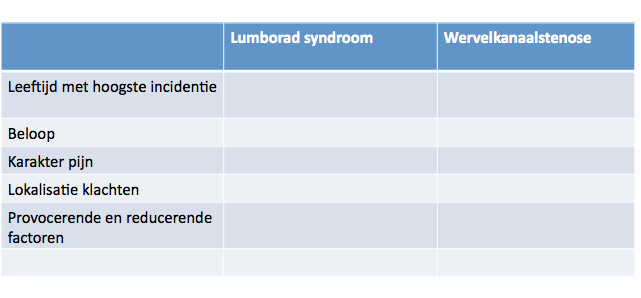 Cursusdag 10:	Donderdag 11 oktober 2018Thema:  Neurologie – Parkinson- STR- 6MWT en 1 RM metingVoorbereidingsopdrachtenOnderwerp: Hoorcollege KNGF-richtlijn Ziekte van Parkinson (2017).-Download het volgende document via  www.fysionet-evidencebased.nl: KNGF-richtlijn Ziekte van Parkinson (2017).Leg bij het bestuderen van de richtlijn de nadruk op de therapeutische mogelijkheden-Download het volgende document via ELO: pdf file zvp patiëntenprofielenBestudeer deze 3 profielen en beantwoord onderstaande vragen en neem de uitwerking mee naar de les1)	Beschrijf je behandelplan bij de 3 profielen2)	Geef aan welke meetinstrumenten je gebruikt bij de 3 profielenOnderwerp: de SteepRamp test (STR)-Download het volgende document via  www.fysionet-evidencebased.nl: de KNGF-standaard Beweeginterventie diabetes mellitus type 2 en met name de bijlage mbt de SteepRamp test (STR) en de 6 MWT.Beantwoord onderstaande vragen en neem de uitwerking mee naar de les1)	Wat versta je onder de volgende begrippen: MSEC, maximum workload.2)	Beschrijf de uitvoering van de STROnderwerp: Hoorcollege RCT-Download het volgende document via ELO: Arts MP, Brand R, van den Akker ME, Koes BW, Bartels RH, Tan WF, Peul WC. Tubular diskectomy vs conventional microdiskectomy for the treatment of lumbar disk herniation: 2-year results of a double-blind randomized controlled trial. Neurosurgery. 2011 Jul;69(1):135-44; Beantwoord de volgende vragen (A t/m F) en neem je uitwerking mee naar de les.A Operatietechnieken.1) 	Welke operatietechnieken worden genoemd in het artikel?2) 	Leg met eigen woorden uit wat het verschil is tussen deze operatietechnieken.3) 	Wat is de beeldvorming van de patiënt ten aanzien van deze operatechnieken?B Studie1) 	Wat voor type studie is dit?2) 	Wat is het doel van deze studie?3a) 	Welke meetinstrumenten werden gebruikt als uitkomstmaten? 	Wat is de plaats van je genoemde meetinstrument op de domeinen van de ICF classificatiesysteem?3b) 	Wat was de baselinemeeting van de gekozen meetinstrumenten?4) 	Welke inclusie en exclusiecriteria werden gehanteerd bij deze studie?5) 	Waar bestond de behandeling uit?6)	Hoelang duurde de studie?7) 	Wat was de grootte van de groepen in deze studie?C Karakteristieken van de geïncludeerde groepen1) 	Hoeveel % van beide groepen was niet in staat om te werken?2) 	Welke positieve testen worden genoemd  in deze studie? 	Voldoet dit beeld volgens jou aan een lumbaal radiculair syndroom?3) 	Welke herniatie nivo was het meest aanwezig? Benoem de % in beide groepen.D Interpretatie Tabel 21a)	Benoem de postoperatieve complicaties als gevolg van de behandeling. 1b)	 Zijn de postoperatieve complicaties in beide groepen qua grootte te vergelijken?2a) 	Welke intra operatieve complicatie kwam het meest voor? Komt deze complicatie bij beide groepen 	evenveel voor? Kan je een verklaring geven indien er sprake is van een verschil?3a)	Is er een groep die ondanks de behandeling alsnog weer geopereerd moest worden?3b) 	Zit er verschil tussen de 2 groepen als het gaat om grootte?E Uitkomsten van de studie1) 	Wat zijn de uitkomsten van deze studie als het gaat om genoemde meetinstrumenten onder kopje B?F Conclusies en fysiotherapeutisch handelen.1) 	Noem een aantal conclusies die je kan trekken naar aanleiding van deze studie.2)	 Welke gevolgen heeft deze studie voor je fysiotherapeutisch handelen? Hogeschool LeidenZernikedreef 11Postbus 3822300 AJ Leidentelefoon: 071 51 88 800coördinator Post-HBO Fysiotherapie J. van der Veenmail: veen.vd.j@hsleiden.nl17 mei Cursusdag 1: 13.00 - 16.30 uur en 17.15 - 21.00 uur13.00 -16.30Meet and greet Ron van Leeuwen en Janke van der Veen, globale uitleg totale programma en portfolio, beantwoorden van vragenHoorcollege van ICD naar ICF en RPSHoorcollege EBP nadruk op RCT en pedroschaal, PICOLeerdoelen formuleren hoe doe je dat ?16.30 -17.15Avondeten 17.15 -21.00HC Presentatie RCT, beoordelen pedroschaal voorbereiding journal club samenstellen groepenGebruik van observatieformulier journalclubGebruik van beoordelingsformulier portfolio: onderdeel journalclubVaardigheden Schouder Evaluatie dag 1, bespreken voorbereiding dag 224 meiCursusdag 2: 13.00 – 16.30 uur en 17.15 -21.00 uur13.00 -16.30Uitleg programma dag 2 Hoorcollege Hulpvraag- hoofddoel-subdoelen en PROM’SHoorcollege KNGF Richtlijn lage rugpijn (2013) Journalclub RCT + invullen observatieformulier journalclubGebruik van beoordelingsformulier portfolio: onderdeel zelfanalyse leerdoelen 16.30 - 17.15Avondeten 17.15 – 19.00Computerpracticum – portfolio - zoekstringsHoorcollege Klinimetrie Training RPS formulierVaardigheden LWKEvaluatie dag 231 meiCursusdag 3: 13.00 - 16.30 uur en 17.15 -21.00 uur13.00-16.30Werkgroep Casuïstiek Hart Vaat Longen – COPD – diagnostische faseVaardigheidstraining Hart Vaat Longen – COPD – diagnostische fase16.30 -17.15Avondeten 17.15-21.00 Werkgroep Casuïstiek CVA – diagnostische faseVaardigheidstraining CVA – diagnostische fase14 juniCursusdag 4   13.00-16.30 uur en 17.15 -21.00 uur13.00-16.30Uitleg programma dag 4Hoorcollege KNGF Richtlijn artrose heup-knie (2010).Hoorcollege Klinimetrie: QBDS en NDIJournal club RCT+ invullen observatieformulier journalclub16.30-17.15Avondeten17.15 -21.00Inbreng casus studentHoorcollege veel gemaakte fouten casus diagnostische procesVaardigheden PROM heup en knie Orthopedische testenVaardigheden schouder (volgens Moens)Evaluatie dag 4OnderzoekDoelInspectiePalpatieFunctieonderzoek21 juni Cursusdag 5: 13.00 - 16.30 uur en 17.15 -21.00 uur13.00 -16.30Uitleg programma dag 5Hoorcollege systematic review: forest plotHoorcollege EBP nadruk op systematic review en meta-analyse + presentatie artikelJournalclub RCTResterende vragen portfolio+ invullen observatieformulier journalclub16.30 -17.15Avondeten 17.15 -21.00Hoorcollege KNGF Richtlijn Ziekte van ParkinsonInbreng casus student + RPS formulierVaardigheden ZVP: alternatieve cognitieve bewegingsstrategie en cues TUGEvaluatie dag 56 septemberCursusdag 6: 13.00 – 16.30 uur en 17.15 -21.00 uur13.00 -16.30Uitleg programma module 2, Uitleg programma dag 6HC KNGF Richtlijn Lage rugpijn therapeutische fasePatiëntenprofielen Lage rugpijnHoorcollege EBP systematic review en meta-analyse.Journal club16.30 -17.15Avondeten 17.15-21.00HC RCT bespreking Wilco Peul (2007)Zelfanalyselijst voor portfolio deel 2Problemen bij leerdoelen?Inbreng student: presentatie leerdoelen studentVaardigheden LWK13 septemberCursusdag 7: 13.00 – 16.30 uur en 17.15 -21.00 uur13.00 -16.30Uitleg programma dag 7Inbreng RPS formulier studentHC KNGF-Richtlijn Artrose heup-knie therapeutische fasePatiëntenprofielen Artrose heup-knie16.30 -17.15Avondeten 17.15 -21.00Journalclub Inbreng student hulpvraag, hoofddoel, subdoelen en fysiotherapeutische diagnoseVaardigheden heup en knieMusculaire lengtetesten Teweegbrengen van een articulaire beweging heup en knie en BSGKUHV glut medEvaluatie dag 720 septemberCursusdag 8: 13.00 – 16.30 uur en 17.15 -21.00 uur13.00-16.30Uitgangspunten revalidatie van het schoudergewrichtVrije inbreng studentJournal club16.30 - 17.15Avondeten 17.15 - 21.00Werkgroep Casuïstiek CVA – therapeutische faseVaardigheidstraining CVA – therapeutische fase4 oktoberCursusdag 9: 13.00 – 16.30 uur en 17.15 -21.00 uur13.00 -16.30Uitleg programma dag 9Werkgroep Casuïstiek Hart Vaat Longen – COPD –therapeutische faseVaardigheidstraining Hart Vaat Longen – COPD - therapeutische fase16.30 -17.15Avondeten 17.15 -21.00Journalclub HC: wervelkanaalstenose en lumboradiculair syndroomDoornemen vaardighedenEvaluatie dag 911 oktober Cursusdag 9: 13.00 – 16.30 uur en 17.15 -21.00 uur13.00 -16.30Uitleg programma dag 10Hoorcollege presentatie ziekte van Parkinson therapeutische mogelijkheden volgens richtlijnPatiëntenprofielen Ziekte van ParkinsonHoorcollege de SteepRamp test (STR) en de 6 MWT en 1RM metingJournalclub16.30 -17.15Avondeten 17.15 -21.00Hoorcollege RCTVaardigheden Cardiorespiratoire fitheid de STR Meten van kracht 6 MWTVrije inbreng studentEvaluatie dag 10Reflectie +bespreking vragen portfolio Evaluatie van de cursus en afsluiting Afspraken over portfolio